Про затвердження технічної документації із землеустрою щодо встановлення (відновлення) в натурі (на місцевості) меж земельної ділянки                       гр. Колотуші Миколі АндрійовичуРозглянувши розроблену Фізична особа – підприємець Сидоренко Микола Миколайович, технічну документацію із землеустрою щодо встановлення (відновлення) в натурі (на місцевості) меж земельної ділянки, гр. Колотуши Миколи Андрійовича, відповідно  до ст. 12, 91, 118, 121, 122, 186 Земельного кодексу України, п. 34 ст. 26 Закону України «Про місцеве самоврядування в Україні», Гірська сільська рада                                           ВИРІШИЛА:1. Затвердити технічну документацію із землеустрою щодо встановлення (відновлення) в натурі (на місцевості) меж земельної ділянки гр. Колотуші Миколі Андрійовичу, площею 0,9295 га, кадастровим номером 3220883200:03:002:0279 для ведення товарного сільськогосподарського виробництва на території Гірської сільської ради Бориспільського району Київської області.2. Передати гр. Колотуші Миколі Андрійовичу, у власність земельну ділянку з кадастровим номером 3220883200:03:002:0279 площею 0,9295 га, для ведення товарного сільськогосподарського виробництва на території Гірської сільської ради Бориспільського району Київської області за рахунок земель державної власності Гірської сільської ради.3. Гр. Колотуші Миколі Андрійовичу, використовувати за цільовим призначенням з дотриманням вимог ст. 91 Земельного кодексу України. 4.  Гр. Колотуші Миколі Андрійовичу, зареєструвати право власності на земельну ділянку відповідно до чинного законодавства.5. Фізична особа – підприємець Сидоренко Микола Миколайович, передати примірник технічної документації із землеустрою до місцевого фонду документації із землеустрою на зберігання.6. Контроль за виконанням даного рішення покласти на постійну комісіюсільської ради з агропромислового комплексу, земельних питань та екології.с. Горавід 04 вересня 2020 року№ 1876-93-VІІСекретар ради                                                                                 Л.Ф.ШершеньГІРСЬКА  СІЛЬСЬКА  РАДА  БОРИСПІЛЬСЬКИЙ  РАЙОНКИЇВСЬКОЇ  ОБЛАСТІР І Ш Е Н Н Я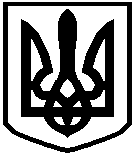 